                   КАРАР                                                                                          ПОСТАНОВЛЕНИЕ                  «22»  июль   2021 й.                                     № 20                             «22»  июля  2021 г.  Бишкурай  ауылы                                                                             с. БишкураевоОб утверждении формы заявления и анкеты на погребение (захоронение)В соответствии с Федеральным законом от 25.12.2008 г. № 273-ФЗ «О противодействии коррупции» и во исполнение п.8 протокола оперативного совещания в Правительстве Республики Башкортостан по вопросу совершенствования организации похоронного дела, Устава сельского поселения Бишкураевский  сельсовет муниципального района Илишевский район Республики Башкортостан  администрация сельского поселения Бишкураевский сельсовет муниципального района Илишевский район Республики Башкортостан  ПОСТАНОВЛЯЕТ:1.Утвердить прилагаемые образцы:1.1. Заявление на погребение (захоронение) (приложение № 1).2.Инспектору 1-ой категории обеспечить регистрацию заявлений по захоронению в журнале учета захоронений.3. Обнародовать данное постановление на информационном стенде Администрации по адресу: 452268, РБ, Илишевский  район, с.Бишкураево, ул. Ленина, д.69  и разместить на официальном сайте.4. Контроль за  исполнением настоящего постановления оставляю за собой. Глава сельского поселенияБишкураевский  сельсовет муниципального районаИлишевский район Республики Башкортостан                             И.К.ХамидуллинПриложение № 1к  постановлению главы сельского поселения Бишкураевский сельсовет муниципального района Илишевский район Республики Башкортостан  №  20 от  22 июля.2021 годаЗАЯВЛЕНИЕ НА ПОГРЕБЕНИЕ (ЗАХОРОНЕНИЕ)  №____ от «____»______ 20___ г.В администрацию сельского поселения Бишкураевский сельсоветмуниципального района Илишевский  район Республики Башкортостан отот __________________________________________________________________(фамилия, имя, отчество лица, взявшего на себя обязанность осуществить погребение умершего, указать родственную или иную принадлежность к умершему)паспорт, телефон ___________________________________________________                                             (серия, номер, когда кем выдан, адрес регистрации и                       фактического жительства, личный телефон для связи)__________________________________________________________________Прошу захоронить (подзахоронить) на кладбище________________________                           ( нужное подчеркнуть)                                           (наименование кладбища)умершего _________________________________________________________                                         (фамилия, имя, отчество в именительном падеже) дата рождения__________________ дата смерти _________________________свидетельство о смерти от ________________ серия ________ №___________                                                    (дата выдачи)на новом месте;на свободном месте родственного захоронения;в могилу умершего ____________________________________________                                                      (фамилия, имя, отчество в именительном падеже)захороненного в _________ году, с надписью ___________________________ПРИМЕЧАНИЕ:1.Взявший на себя обязанность осуществить погребение умершего принимает на себя обязательство: осуществить въезд на кладбище в указанное время, профессионально исполнить земельные работы и комплексуслуг, содержать место захоронения и прилегающую к нему территорию ,нести за неисполнение и нанесение вреда соседним погребениям и надмогильным сооружениям имущественную ответственность .2.При проведении земляных работ необходимо строго соблюдатьтехнику безопасности.3.Запрещается оставлять мусор.Достоверность представленных мной сведений подтверждаю, спримечанием ознакомлен (а), к заявлению прилагаю свидетельство о смерти, копию моего паспорта, копию моего ИНН, свидетельство о государственнойрегистрации юридического лица (индивидуального предпринимателя) осуществляющего погребение .Также к заявлению прикладываю анкету и согласие на обработку персональных данных, являющиеся неотъемлемойчастью заявления (Приложение № 1 и Приложение № 2).Личная подпись заявителя _________________«____» ____________20____ г.
РЕШЕНИЕ УПОЛНОМОЧЕННОГО ОРГАНАПредоставлено место на кладбище № Дата и разрешенное время въезда на кладбище для погребения_____________Захоронение разрешаю _______________________/______________________/Захоронение произведено _____________________/______________________/Замечания _________________________________________________________                                                          Приложение № 1 к заявлениюАнкетаЯ,___________________________________________________________,(фамилия, имя, отчество лица, взявшего на себя обязанность осуществить погребение умершего, указать родственную или иную принадлежность к умершему)контактные данные _________________________________________________(личный телефон для связи, адрес)уведомлен:- что место под погребение умершего и в дальнейшем подзахоронения рядом умершего супруга или близкого родственника в соответствии с требованиями Федерального закона от 12.01.1996г. № 8-ФЗ «О погребении и похоронном деле» предоставляется бесплатно;- о недопустимости подстрекательства к коррупционным правонарушениям должностных лиц, - об уголовной ответственности (ст. 291 УК РФ) взяткодателя за передачу взятки должностному лицу. В случае склонения к даче взятки со стороны должностных лиц Заявитель обязан в письменном виде обратиться в Специализированную службу по вопросам похоронного дела (далее – специализированная служба) или в вышестоящую организацию - _____________________ для принятия последними превентивных мер.Личная подпись заявителя ________________ «____» ____________20____ г.Приложение № 2  к заявлениюСогласие на обработку персональных данныхЯ,_______________________________________________________________________________________________________________________________,(фамилия, имя, отчество лица, номер основного документа, удостоверяющего его               личность, сведения о дате выдачи указанного документа и выдавшем его органе)в соответствии с Федеральным законом от 27.07.2006 г. № 152-ФЗ 
«О персональных данных»  выражаю согласие __________________________                                                                                            наименование (далее по тексту – учреждение), расположенному по адресу: ___________________________________________, на автоматизированную, а также без использования средств автоматизации обработку моих персональных данных, а именно совершение действий, предусмотренных пунктом 3 части первой статьи 3 Федерального закона от 27.07.2006 г. 
№ 152-ФЗ «О персональных данных»: сбор, систематизацию, накопление, хранение, уточнение (обновление, изменение), использование, распространение (передачу), обезличивание, направление по официальному запросу государственных и муниципальных органов данных: ФИО заявителя, адрес места жительства (по регистрации, фактический); домашний телефон; мобильный телефон;  сведения об умершем родственнике, его месте захоронения и иные сведения, относящиеся к персональным данным в целях обеспечения соблюдения законов и иных нормативных правовых актов.Срок действия настоящего согласия на обработку персональных данных: с момента его подписания и до достижения целей обработки. В дальнейшем – в соответствии с законодательством об архивном деле в Российской Федерации.Настоящее согласие может быть отозвано мной в письменной форме на основании заявления, поданного на имя руководителя учреждения.Личная подпись заявителя _________________ «____» ___________20____ г.Башортостан РеспубликаҺымуниципаль районилеш районыбишурай ауыл советыауыл билӘмӘҺехакимиӘтеБашортостан РеспубликаҺымуниципаль районилеш районыбишурай ауыл советыауыл билӘмӘҺехакимиӘте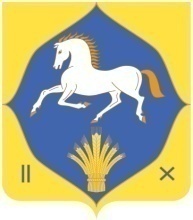 республика башкортостанмуниципальный районилишевский районадминистрация сельского поселения бишкураевский сельсовет452268, Бишкурай ауылыЛенин урамы, 69Тел. (34762) 47-1-48452268, с. Бишкураевоул. Ленина, 69Тел. (34762) 47-1-48452268, с. Бишкураевоул. Ленина, 69Тел. (34762) 47-1-48